青森県景気ウォッチャー調査（平成２４年１０月期）調査期間	平成２４年１０月１日～１０月１６日	回答率１００％景気現状判断DI・先行判断DIの推移100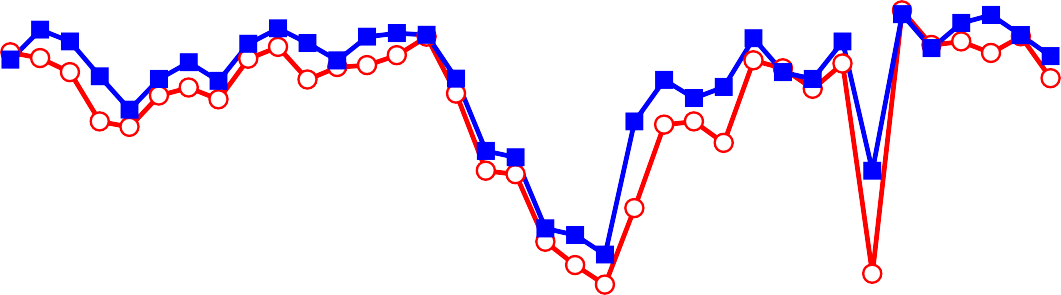 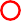 良くなっている↑↑ 50 変わらない↓↓ 悪くなって0平成２４年11月青森県企画政策部統計分析課調査の目的青森県景気ウォッチャー調査について統計データには表れないきめ細かな生活実感のある情報を収集し、県内景気動向判断の基礎資料とする。調査の範囲県内を東青地区、津軽地区、県南地区、下北地区の4地区に分け、各地域における経済活動の動向を敏感に観察できる業種の中からおよそ30業種を選定し、そこに従事する100名を調査     客体とする。地域別・分野別の客体数分野別の業種・職種調査事項①	３か月前と比べた景気の現状判断とその理由②	３か月後の景気の先行き判断とその理由参考1	景気の現状判断参考2	その他自由意見調査期日等四半期に一度（1月、4月、7月、10月）実施し、翌月初旬に公表。3．ＤＩの算出方法景気ウォッチャー調査におけるDI(ディフュージョン・インデックス)は、景気ウォッチャーによる景気の現状・先行き判断を示す指標で、以下の方法により算出している。景気の現状または先行きに対する5段階の判断にそれぞれ以下の点数を与え、これらに各判断の構成比（％）を乗じ算出する。※	回答者全員が(景気は)「変わらない」と回答した場合、DIは50となるため、50が景気の方向性をあらわす目安となる。（本調査についてのお問い合わせ先）〒030-8570	青森県企画政策部統計分析課 統計情報分析グループＴＥＬ	017-734-9166（直通）	ＦＡＸ	017-734-8038１．結果概要（１）３か月前と比べた景気の現状判断ＤＩ（２）３か月後の景気の先行き判断ＤＩ２．県全体の動向（１）３か月前と比べた景気の現状判断①ＤＩ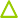 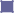 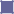 ②回答別構成比（％）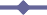 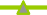 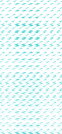 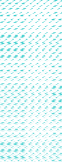 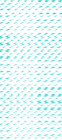 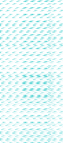 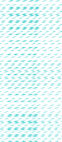 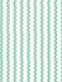 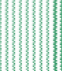 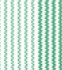 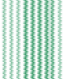 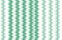 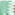 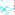 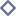 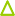 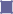 （２）３か月後の景気の先行き判断①ＤＩ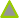 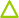 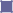 ②回答別構成比（％）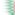 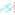 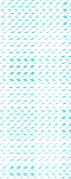 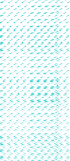 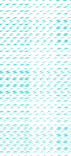 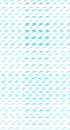 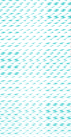 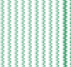 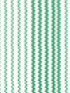 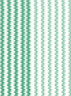 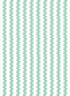 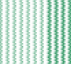 ３．地区別の動向（１）３か月前と比べた景気の現状判断＜地区別＞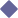 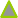 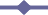 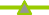 ②地区別回答構成比（％）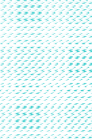 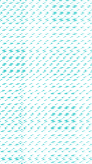 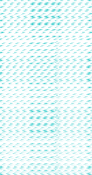 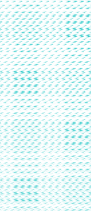 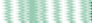 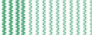 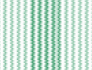 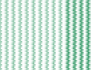 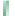 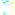 ＜東青地区＞①ＤＩ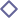 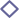 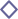 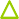 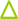 ②回答別構成比（％）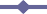 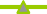 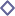 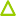 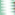 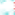 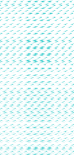 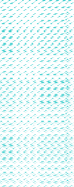 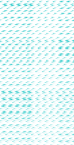 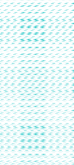 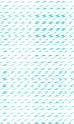 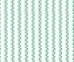 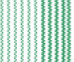 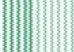 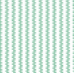 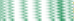 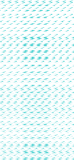 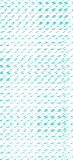 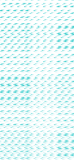 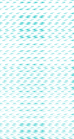 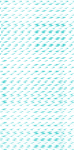 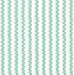 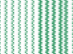 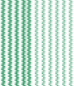 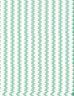 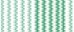 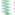 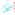 ＜津軽地区＞①ＤＩ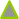 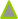 ②回答別構成比（％）＜県南地区＞②回答別構成比（％）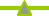 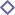 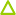 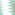 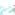 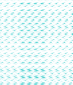 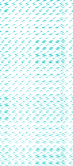 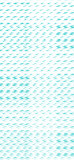 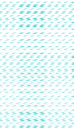 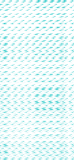 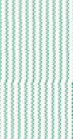 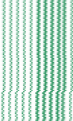 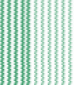 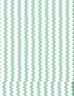 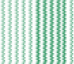 ＜下北地区＞（参考）①ＤＩ②回答別構成比（％）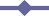 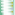 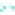 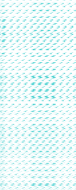 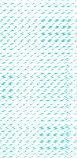 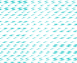 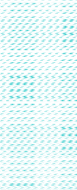 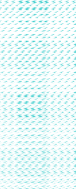 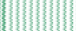 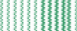 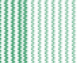 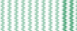 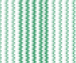 （２）３か月後の景気の先行き判断＜地区別＞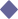 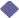 ②地区別回答構成比（％）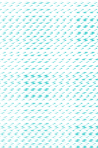 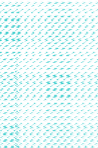 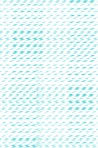 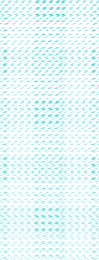 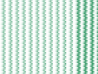 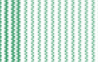 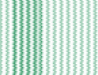 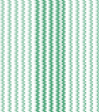 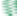 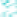 ＜東青地区＞①ＤＩ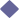 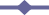 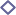 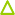 ②回答別構成比（％）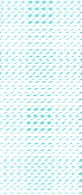 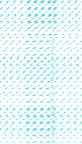 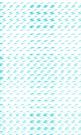 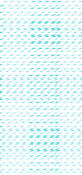 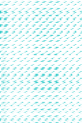 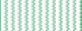 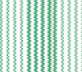 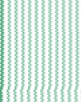 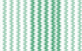 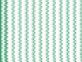 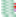 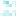 ＜津軽地区＞①ＤＩ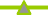 ②回答別構成比（％）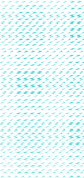 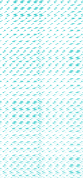 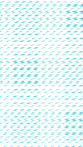 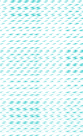 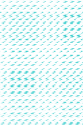 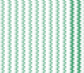 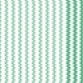 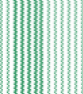 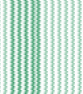 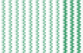 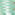 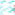 ＜県南地区＞②回答別構成比（％）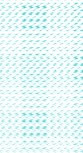 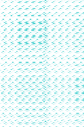 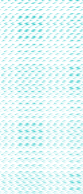 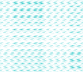 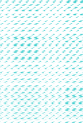 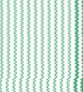 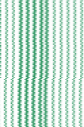 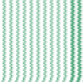 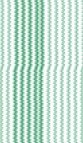 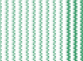 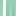 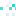 ＜下北地区＞（参考）①ＤＩ②回答別構成比（％）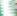 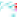 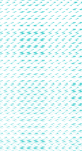 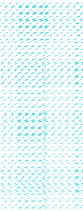 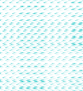 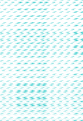 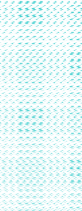 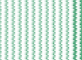 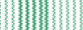 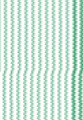 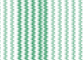 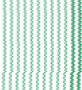 ４．判断理由（１）景気の現状判断理由（２）景気の先行き判断理由５．参考（参考１）景気の現状判断①ＤＩ②回答別構成比（％）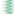 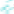 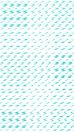 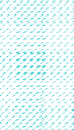 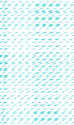 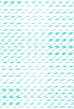 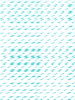 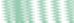 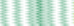 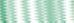 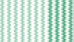 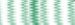 ③地区別ＤＩ(参考２） その他自由意見地区対  象  地 域調調査 客査 客体数数地区対  象  地 域合計家計家計企業企業企業雇用東青青森市とその周辺部3023234443津軽弘前市、黒石市、五所川原市とその周辺部3022226662県南八戸市、十和田市、三沢市とその周辺部3021217772下北むつ市とその周辺部1099111010075751818187家計関連小	売コンビニ、百貨店、スーパー、乗用車販売、衣料専門店、家電量販店、一般小売店、商店街、卸売業家計関連飲	食一般飲食店、レストラン、スナック家計関連サービス観光型ホテル・旅館、都市型ホテル、観光名所等、旅行代理店、タクシー、美容院、パチンコ、競輪場、ガソリンスタンド家計関連住	宅設計事務所、住宅建設販売企業関連食料品製造、飲料品製造、紙・パルプ製造、電気機械製造、建設、経営コンサルタント、広告・デザイン食料品製造、飲料品製造、紙・パルプ製造、電気機械製造、建設、経営コンサルタント、広告・デザイン雇用関連人材派遣、新聞社求人広告、求人情報誌人材派遣、新聞社求人広告、求人情報誌評価良くなっているやや良くなっている変わらないやや悪くなっている悪くなっている点数10.750.50.250① 県全体の動向前期調査と比べると、「やや良くなっている」が１３．０ポイント減少、「やや悪くなっている」が１４．０ポイント増加、「悪くなっている」が１．０ポイント減少したことにより、全体では６．３ポイント減少の４４．０となり、景気の横ばいを示す５０を２期ぶりに下回った。判断理由をみると、旅行者が増えてきた、客数が増加している、という声があった。一方で、夏の猛暑により秋物商品の売れ行きが不調となった、ヨーロッパ向け輸出の減少、中国・韓国などとの国際問題が経済に与える影響を懸念する声もあった。② 分野別の動向前期調査と比べて、家計関連で６．７ポイント減少、企業関連で２．８ポイント減少、雇用関連で１０．７ポイント減少した。③ 地区別の動向前期調査と比べて、東青、津軽、県南地区ではポイントが減少し下北地区では増加した。東青、津軽、県南地区では景気の横ばいを示す５０を下回った。① 県全体の動向前期調査と比べると、「良くなる」が１．０ポイント増加、「やや良くなる」が１０．０ポイント減少、「変わらない」が２．０ポイント増加、「やや悪くなる」が９．０ポイント増加、｢ 悪くなる｣が２．０ポイント減少したことにより、全体では３．２ポイント減少の４７．３となり、景気の横ばいを示す５０を４期ぶりに下回った。判断理由を見ると、消費税導入前の駆け込み需要を期待する声や、年末の需要期を迎えることを期待する声があった。一方で、中国向け受注の停滞や、増税・各種値上げに伴う生活防衛意識の高まりを懸念する声もあった。② 分野別の動向前期調査と比べて、家計関連で１．０ポイント減少、企業関連で７．０ポイント減少、雇用関連で１７．８ポイントの減少となった。③ 地区別の動向前期調査と比べて、東青、津軽、県南地区ではポイントが減少し、下北地区では増加した。東青、津軽、県南地区では景気の横ばいを示す５０を下回ったが、下北地区では５０を上回った。ｎ=	100ｎ=	100ｎ=	100平成23年10月平成24年1月平成24年4月平成24年7月平成24年10月前期調査との差合	計合	計合	計49.049.547.850.344.0▲ 6.3家計関連家計関連46.749.747.049.743.0▲ 6.7小売42.549.144.245.037.5▲ 7.5飲食41.745.845.841.741.70.0サービス51.950.947.253.745.4▲ 8.3住宅54.254.262.570.862.5▲ 8.3企業関連企業関連55.647.250.048.645.8▲ 2.8雇用関連雇用関連57.153.650.060.750.0▲ 10.770３か月前と比べた景気の現状判断DI（県全体）10月	1月	4月	7月	10 月 平成23年   平成24年    平成24年   平成24年   平成24年合計	家計関連	企業関連	雇用関連80３か月前と比べた景気の現状判断DI（県全体の家計関連の内訳）10月	1月	4月	7 月 平成23年 平成24年 平成24年 平成24年小売	飲食	サービス10 月 平成24年住宅60３か月前と比べた景気の現状判断DI（県全体）10月	1月	4月	7月	10 月 平成23年   平成24年    平成24年   平成24年   平成24年合計	家計関連	企業関連	雇用関連60３か月前と比べた景気の現状判断DI（県全体の家計関連の内訳）10月	1月	4月	7 月 平成23年 平成24年 平成24年 平成24年小売	飲食	サービス10 月 平成24年住宅50３か月前と比べた景気の現状判断DI（県全体）10月	1月	4月	7月	10 月 平成23年   平成24年    平成24年   平成24年   平成24年合計	家計関連	企業関連	雇用関連40３か月前と比べた景気の現状判断DI（県全体の家計関連の内訳）10月	1月	4月	7 月 平成23年 平成24年 平成24年 平成24年小売	飲食	サービス10 月 平成24年住宅40３か月前と比べた景気の現状判断DI（県全体）10月	1月	4月	7月	10 月 平成23年   平成24年    平成24年   平成24年   平成24年合計	家計関連	企業関連	雇用関連20３か月前と比べた景気の現状判断DI（県全体の家計関連の内訳）10月	1月	4月	7 月 平成23年 平成24年 平成24年 平成24年小売	飲食	サービス10 月 平成24年住宅平成23年10月平成24年1月平成24年4月平成24年7月平成24年10月前期調査との差良くなっている1.01.01.02.02.00.0やや良くなっている27.023.223.026.013.0▲ 13.0変わらない44.053.546.047.047.00.0やや悪くなっている23.017.226.021.035.014.0悪くなっている5.05.14.04.03.0▲ 1.027.023.223.026.013.027.023.223.026.047.027.053.546.026.047.044.053.546.047.047.044.053.546.047.035.023.053.526.047.035.023.017.226.021.035.05.05.1ｎ	100ｎ	100ｎ	100平成23年10月平成24年1月平成24年4月平成24年7月平成24年10月前期調査との差合	計合	計合	計48.552.353.550.547.3▲ 3.2家計関連家計関連47.752.452.049.048.0▲ 1.0小売45.851.746.743.343.30.0飲食45.847.950.041.756.314.6サービス49.152.859.353.746.3▲ 7.4住宅54.262.550.070.862.5▲ 8.3企業関連企業関連47.248.655.652.845.8▲ 7.0雇用関連雇用関連60.760.764.360.742.9▲ 17.870３か月後の景気の先行き判断DI（県全体）10月	1月	4月	7月	10 月 平成23年 平成24年 平成24年 平成24年 平成24年合計	家計関連	企業関連	雇用関連80３か月後の景気の先行き判断DI（県全体の家計関連の内訳）1月	4月	7 月 平成24年    平成24年    平成24年飲食	サービス10 月 平成24年住宅60３か月後の景気の先行き判断DI（県全体）10月	1月	4月	7月	10 月 平成23年 平成24年 平成24年 平成24年 平成24年合計	家計関連	企業関連	雇用関連70３か月後の景気の先行き判断DI（県全体の家計関連の内訳）1月	4月	7 月 平成24年    平成24年    平成24年飲食	サービス10 月 平成24年住宅３か月後の景気の先行き判断DI（県全体）10月	1月	4月	7月	10 月 平成23年 平成24年 平成24年 平成24年 平成24年合計	家計関連	企業関連	雇用関連60３か月後の景気の先行き判断DI（県全体の家計関連の内訳）1月	4月	7 月 平成24年    平成24年    平成24年飲食	サービス10 月 平成24年住宅50３か月後の景気の先行き判断DI（県全体）10月	1月	4月	7月	10 月 平成23年 平成24年 平成24年 平成24年 平成24年合計	家計関連	企業関連	雇用関連50３か月後の景気の先行き判断DI（県全体の家計関連の内訳）1月	4月	7 月 平成24年    平成24年    平成24年飲食	サービス10 月 平成24年住宅３か月後の景気の先行き判断DI（県全体）10月	1月	4月	7月	10 月 平成23年 平成24年 平成24年 平成24年 平成24年合計	家計関連	企業関連	雇用関連40３か月後の景気の先行き判断DI（県全体の家計関連の内訳）1月	4月	7 月 平成24年    平成24年    平成24年飲食	サービス10 月 平成24年住宅40３か月後の景気の先行き判断DI（県全体）10月	1月	4月	7月	10 月 平成23年 平成24年 平成24年 平成24年 平成24年合計	家計関連	企業関連	雇用関連30３か月後の景気の先行き判断DI（県全体の家計関連の内訳）1月	4月	7 月 平成24年    平成24年    平成24年飲食	サービス10 月 平成24年住宅３か月後の景気の先行き判断DI（県全体）10月	1月	4月	7月	10 月 平成23年 平成24年 平成24年 平成24年 平成24年合計	家計関連	企業関連	雇用関連10月３か月後の景気の先行き判断DI（県全体の家計関連の内訳）1月	4月	7 月 平成24年    平成24年    平成24年飲食	サービス10 月 平成24年住宅３か月後の景気の先行き判断DI（県全体）10月	1月	4月	7月	10 月 平成23年 平成24年 平成24年 平成24年 平成24年合計	家計関連	企業関連	雇用関連平成23年３か月後の景気の先行き判断DI（県全体の家計関連の内訳）1月	4月	7 月 平成24年    平成24年    平成24年飲食	サービス10 月 平成24年住宅３か月後の景気の先行き判断DI（県全体）10月	1月	4月	7月	10 月 平成23年 平成24年 平成24年 平成24年 平成24年合計	家計関連	企業関連	雇用関連 	小売３か月後の景気の先行き判断DI（県全体の家計関連の内訳）1月	4月	7 月 平成24年    平成24年    平成24年飲食	サービス10 月 平成24年住宅平成23年10月平成24年1月平成24年4月平成24年7月平成24年10月前期調査との差良くなる0.01.03.02.03.01.0やや良くなる21.029.330.030.020.0▲ 10.0変わらない56.050.549.041.043.02.0やや悪くなる19.016.214.022.031.09.0悪くなる4.03.04.05.03.0▲ 2.021.029.33.030.02.030.03.020.056.029.33.030.02.030.043.056.050.549.041.043.056.050.549.041.031.056.050.549.022.031.019.050.549.022.031.019.016.214.022.031.04.0平成23年10月平成24年1月平成24年4月平成24年7月平成24年10月前期調査との差合	計合	計49.049.547.850.344.0▲ 6.3東青47.552.547.552.540.0▲ 12.5津軽46.743.349.250.840.8▲ 10.0県南55.056.950.050.849.2▲ 1.6下北42.537.537.540.050.010.0東青津軽県南下北良くなっている3.30.03.30.0やや良くなっている6.710.020.020.0変わらない40.046.750.060.0やや悪くなっている46.740.023.320.0悪くなっている3.33.33.30.0ｎ=	30ｎ=	30ｎ=	30平成23年10月平成24年1月平成24年4月平成24年7月平成24年10月前期調査との差合	計合	計合	計47.552.547.552.540.0▲ 12.5家計関連家計関連45.754.348.952.240.2▲ 12.0小売50.052.844.444.430.6▲ 13.8飲食41.766.758.358.366.78.4サービス44.455.647.252.836.1▲ 16.7住宅37.537.562.575.062.5▲ 12.5企業関連企業関連62.550.043.856.337.5▲ 18.8雇用関連雇用関連41.741.741.750.041.7▲ 8.370３か月前と比べた景気の現状判断DI（東青地区）10月	1月	4月	7月	10 月 平成23年 平成24年 平成24年 平成24年 平成24年合計	家計関連	企業関連	雇用関連３か月前と比べた景気の現状判断DI（東青地区の家計関連の内訳）10月	1月	4月	7 月 平成23年 平成24年 平成24年 平成24年小売	飲食	サービス10 月 平成24年住宅３か月前と比べた景気の現状判断DI（東青地区）10月	1月	4月	7月	10 月 平成23年 平成24年 平成24年 平成24年 平成24年合計	家計関連	企業関連	雇用関連80３か月前と比べた景気の現状判断DI（東青地区の家計関連の内訳）10月	1月	4月	7 月 平成23年 平成24年 平成24年 平成24年小売	飲食	サービス10 月 平成24年住宅60３か月前と比べた景気の現状判断DI（東青地区）10月	1月	4月	7月	10 月 平成23年 平成24年 平成24年 平成24年 平成24年合計	家計関連	企業関連	雇用関連70３か月前と比べた景気の現状判断DI（東青地区の家計関連の内訳）10月	1月	4月	7 月 平成23年 平成24年 平成24年 平成24年小売	飲食	サービス10 月 平成24年住宅50３か月前と比べた景気の現状判断DI（東青地区）10月	1月	4月	7月	10 月 平成23年 平成24年 平成24年 平成24年 平成24年合計	家計関連	企業関連	雇用関連60３か月前と比べた景気の現状判断DI（東青地区の家計関連の内訳）10月	1月	4月	7 月 平成23年 平成24年 平成24年 平成24年小売	飲食	サービス10 月 平成24年住宅３か月前と比べた景気の現状判断DI（東青地区）10月	1月	4月	7月	10 月 平成23年 平成24年 平成24年 平成24年 平成24年合計	家計関連	企業関連	雇用関連50３か月前と比べた景気の現状判断DI（東青地区の家計関連の内訳）10月	1月	4月	7 月 平成23年 平成24年 平成24年 平成24年小売	飲食	サービス10 月 平成24年住宅40３か月前と比べた景気の現状判断DI（東青地区）10月	1月	4月	7月	10 月 平成23年 平成24年 平成24年 平成24年 平成24年合計	家計関連	企業関連	雇用関連40３か月前と比べた景気の現状判断DI（東青地区の家計関連の内訳）10月	1月	4月	7 月 平成23年 平成24年 平成24年 平成24年小売	飲食	サービス10 月 平成24年住宅30３か月前と比べた景気の現状判断DI（東青地区）10月	1月	4月	7月	10 月 平成23年 平成24年 平成24年 平成24年 平成24年合計	家計関連	企業関連	雇用関連30３か月前と比べた景気の現状判断DI（東青地区の家計関連の内訳）10月	1月	4月	7 月 平成23年 平成24年 平成24年 平成24年小売	飲食	サービス10 月 平成24年住宅平成23年10月平成24年1月平成24年4月平成24年7月平成24年10月前期調査との差良くなっている0.03.33.33.33.30.0やや良くなっている20.020.016.723.36.7▲ 16.6変わらない50.060.046.753.340.0▲ 13.3やや悪くなっている30.016.733.320.046.726.7悪くなっている0.00.00.00.03.33.320.020.016.723.36.720.020.016.723.340.050.060.046.723.340.050.060.046.753.340.050.060.046.753.346.73.330.060.033.353.346.73.330.016.733.320.046.73.3ｎ= 30ｎ= 30ｎ= 30平成23年10月平成24年1月平成24年4月平成24年7月平成24年10月前期調査との差合	計合	計合	計46.743.349.250.840.8▲ 10.0家計関連家計関連46.643.247.751.136.4▲ 14.7小売38.947.244.450.036.1▲ 13.9飲食33.325.033.341.725.0▲ 16.7サービス59.443.853.153.137.5▲ 15.6住宅50.050.062.562.550.0▲ 12.5企業関連企業関連41.737.554.245.850.04.2雇用関連雇用関連62.562.550.062.562.50.080３か月前と比べた景気の現状判断DI（津軽地区）10月		1月	4月	7月		10 月 平成23年   平成24年   平成24年    平成24年    平成24年合計	家計関連		企業関連	雇用関連３か月前と比べた景気の現状判断DI（津軽地区の家計関連の内訳）10月	1月	4月	7 月 平成23年 平成24年 平成24年 平成24年小売	飲食	サービス10 月 平成24年住宅３か月前と比べた景気の現状判断DI（津軽地区）10月		1月	4月	7月		10 月 平成23年   平成24年   平成24年    平成24年    平成24年合計	家計関連		企業関連	雇用関連80３か月前と比べた景気の現状判断DI（津軽地区の家計関連の内訳）10月	1月	4月	7 月 平成23年 平成24年 平成24年 平成24年小売	飲食	サービス10 月 平成24年住宅70３か月前と比べた景気の現状判断DI（津軽地区）10月		1月	4月	7月		10 月 平成23年   平成24年   平成24年    平成24年    平成24年合計	家計関連		企業関連	雇用関連３か月前と比べた景気の現状判断DI（津軽地区の家計関連の内訳）10月	1月	4月	7 月 平成23年 平成24年 平成24年 平成24年小売	飲食	サービス10 月 平成24年住宅60３か月前と比べた景気の現状判断DI（津軽地区）10月		1月	4月	7月		10 月 平成23年   平成24年   平成24年    平成24年    平成24年合計	家計関連		企業関連	雇用関連60３か月前と比べた景気の現状判断DI（津軽地区の家計関連の内訳）10月	1月	4月	7 月 平成23年 平成24年 平成24年 平成24年小売	飲食	サービス10 月 平成24年住宅50３か月前と比べた景気の現状判断DI（津軽地区）10月		1月	4月	7月		10 月 平成23年   平成24年   平成24年    平成24年    平成24年合計	家計関連		企業関連	雇用関連３か月前と比べた景気の現状判断DI（津軽地区の家計関連の内訳）10月	1月	4月	7 月 平成23年 平成24年 平成24年 平成24年小売	飲食	サービス10 月 平成24年住宅３か月前と比べた景気の現状判断DI（津軽地区）10月		1月	4月	7月		10 月 平成23年   平成24年   平成24年    平成24年    平成24年合計	家計関連		企業関連	雇用関連40３か月前と比べた景気の現状判断DI（津軽地区の家計関連の内訳）10月	1月	4月	7 月 平成23年 平成24年 平成24年 平成24年小売	飲食	サービス10 月 平成24年住宅40３か月前と比べた景気の現状判断DI（津軽地区）10月		1月	4月	7月		10 月 平成23年   平成24年   平成24年    平成24年    平成24年合計	家計関連		企業関連	雇用関連３か月前と比べた景気の現状判断DI（津軽地区の家計関連の内訳）10月	1月	4月	7 月 平成23年 平成24年 平成24年 平成24年小売	飲食	サービス10 月 平成24年住宅30３か月前と比べた景気の現状判断DI（津軽地区）10月		1月	4月	7月		10 月 平成23年   平成24年   平成24年    平成24年    平成24年合計	家計関連		企業関連	雇用関連20３か月前と比べた景気の現状判断DI（津軽地区の家計関連の内訳）10月	1月	4月	7 月 平成23年 平成24年 平成24年 平成24年小売	飲食	サービス10 月 平成24年住宅平成23年10月平成24年1月平成24年4月平成24年7月平成24年10月前期調査との差前期調査との差良くなっている良くなっている0.00.00.00.00.00.00.0やや良くなっているやや良くなっている23.316.726.730.010.0▲ 20.0▲ 20.0変わらない変わらない50.050.050.043.346.73.43.4やや悪くなっているやや悪くなっている16.723.316.726.740.013.313.3悪くなっている悪くなっている10.010.06.70.03.33.33.3３か月前と比べた景気の現状判断 回答別構成比（津軽地区）0.0	0.0	0.0	0.0	0.0良くなっているやや良くなっている変わらないやや悪くなっている悪くなっている3.3平成23年	平成24年	平成24年	平成24年	平成24年10月	1月	4月	7月	10月３か月前と比べた景気の現状判断 回答別構成比（津軽地区）0.0	0.0	0.0	0.0	0.0良くなっているやや良くなっている変わらないやや悪くなっている悪くなっている3.3平成23年	平成24年	平成24年	平成24年	平成24年10月	1月	4月	7月	10月３か月前と比べた景気の現状判断 回答別構成比（津軽地区）0.0	0.0	0.0	0.0	0.0良くなっているやや良くなっている変わらないやや悪くなっている悪くなっている3.3平成23年	平成24年	平成24年	平成24年	平成24年10月	1月	4月	7月	10月３か月前と比べた景気の現状判断 回答別構成比（津軽地区）0.0	0.0	0.0	0.0	0.0良くなっているやや良くなっている変わらないやや悪くなっている悪くなっている3.3平成23年	平成24年	平成24年	平成24年	平成24年10月	1月	4月	7月	10月３か月前と比べた景気の現状判断 回答別構成比（津軽地区）0.0	0.0	0.0	0.0	0.0良くなっているやや良くなっている変わらないやや悪くなっている悪くなっている3.3平成23年	平成24年	平成24年	平成24年	平成24年10月	1月	4月	7月	10月３か月前と比べた景気の現状判断 回答別構成比（津軽地区）0.0	0.0	0.0	0.0	0.0良くなっているやや良くなっている変わらないやや悪くなっている悪くなっている3.3平成23年	平成24年	平成24年	平成24年	平成24年10月	1月	4月	7月	10月３か月前と比べた景気の現状判断 回答別構成比（津軽地区）0.0	0.0	0.0	0.0	0.0良くなっているやや良くなっている変わらないやや悪くなっている悪くなっている3.3平成23年	平成24年	平成24年	平成24年	平成24年10月	1月	4月	7月	10月平成23年10月平成24年1月平成24年4月平成24年7月平成24年10月前期調査との差合	計合	計合	計55.056.950.050.849.2▲ 1.6家計関連家計関連51.256.347.650.048.8▲ 1.2小売44.459.452.844.441.7▲ 2.7飲食50.041.733.325.033.38.3サービス53.653.642.960.757.1▲ 3.6住宅75.075.062.575.075.00.0企業関連企業関連60.757.153.646.450.03.6雇用関連雇用関連75.062.562.575.050.0▲ 25.080３か月前と比べた景気の現状判断DI（県南地区）10月	1月	4月	7月	10 月 平成23年    平成24年    平成24年    平成24年    平成24年合計	家計関連	企業関連	雇用関連３か月前と比べた景気の現状判断DI（県南地区の家計関連の内訳）小売	飲食	サービス３か月前と比べた景気の現状判断DI（県南地区）10月	1月	4月	7月	10 月 平成23年    平成24年    平成24年    平成24年    平成24年合計	家計関連	企業関連	雇用関連80３か月前と比べた景気の現状判断DI（県南地区の家計関連の内訳）小売	飲食	サービス70３か月前と比べた景気の現状判断DI（県南地区）10月	1月	4月	7月	10 月 平成23年    平成24年    平成24年    平成24年    平成24年合計	家計関連	企業関連	雇用関連３か月前と比べた景気の現状判断DI（県南地区の家計関連の内訳）小売	飲食	サービス３か月前と比べた景気の現状判断DI（県南地区）10月	1月	4月	7月	10 月 平成23年    平成24年    平成24年    平成24年    平成24年合計	家計関連	企業関連	雇用関連60３か月前と比べた景気の現状判断DI（県南地区の家計関連の内訳）小売	飲食	サービス60３か月前と比べた景気の現状判断DI（県南地区）10月	1月	4月	7月	10 月 平成23年    平成24年    平成24年    平成24年    平成24年合計	家計関連	企業関連	雇用関連３か月前と比べた景気の現状判断DI（県南地区の家計関連の内訳）小売	飲食	サービス50３か月前と比べた景気の現状判断DI（県南地区）10月	1月	4月	7月	10 月 平成23年    平成24年    平成24年    平成24年    平成24年合計	家計関連	企業関連	雇用関連40３か月前と比べた景気の現状判断DI（県南地区の家計関連の内訳）小売	飲食	サービス40３か月前と比べた景気の現状判断DI（県南地区）10月	1月	4月	7月	10 月 平成23年    平成24年    平成24年    平成24年    平成24年合計	家計関連	企業関連	雇用関連20３か月前と比べた景気の現状判断DI（県南地区の家計関連の内訳）小売	飲食	サービス３か月前と比べた景気の現状判断DI（県南地区）10月	1月	4月	7月	10 月 平成23年    平成24年    平成24年    平成24年    平成24年合計	家計関連	企業関連	雇用関連３か月前と比べた景気の現状判断DI（県南地区の家計関連の内訳）小売	飲食	サービス住宅平成23年10月平成24年1月平成24年4月平成24年7月平成24年10月前期調査との差良くなっている3.30.00.03.33.30.0やや良くなっている43.337.926.730.020.0▲ 10.0変わらない26.751.750.040.050.010.0やや悪くなっている23.310.320.020.023.33.3悪くなっている3.30.03.36.73.3▲ 3.443.337.926.730.020.043.337.950.030.050.043.337.950.040.050.043.351.750.040.050.026.751.750.040.050.023.351.750.020.023.323.351.720.020.023.323.310.320.020.023.323.310.320.06.723.310.36.7ｎ=	10ｎ=	10ｎ=	10平成23年10月平成24年1月平成24年4月平成24年7月平成24年10月前期調査との差合	計合	計合	計42.537.537.540.050.010.0家計関連家計関連38.938.938.938.952.813.9小売25.016.716.733.350.016.7飲食41.750.058.341.741.70.0サービス50.050.041.741.766.725.0住宅-----企業関連企業関連75.025.025.050.025.0▲ 25.0雇用関連雇用関連-----80３か月前と比べた景気の現状判断DI（下北地区）10月	1月	4月	7月	10 月 平成23年 平成24年 平成24年 平成24年 平成24年合計	家計関連	企業関連３か月前と比べた景気の現状判断DI（下北地区の家計関連の内訳）10月	1月	4月	7 月 平成23年 平成24年 平成24年 平成24年小売	飲食10 月 平成24年サービス３か月前と比べた景気の現状判断DI（下北地区）10月	1月	4月	7月	10 月 平成23年 平成24年 平成24年 平成24年 平成24年合計	家計関連	企業関連75３か月前と比べた景気の現状判断DI（下北地区の家計関連の内訳）10月	1月	4月	7 月 平成23年 平成24年 平成24年 平成24年小売	飲食10 月 平成24年サービス60３か月前と比べた景気の現状判断DI（下北地区）10月	1月	4月	7月	10 月 平成23年 平成24年 平成24年 平成24年 平成24年合計	家計関連	企業関連50３か月前と比べた景気の現状判断DI（下北地区の家計関連の内訳）10月	1月	4月	7 月 平成23年 平成24年 平成24年 平成24年小売	飲食10 月 平成24年サービス40３か月前と比べた景気の現状判断DI（下北地区）10月	1月	4月	7月	10 月 平成23年 平成24年 平成24年 平成24年 平成24年合計	家計関連	企業関連25３か月前と比べた景気の現状判断DI（下北地区の家計関連の内訳）10月	1月	4月	7 月 平成23年 平成24年 平成24年 平成24年小売	飲食10 月 平成24年サービス20３か月前と比べた景気の現状判断DI（下北地区）10月	1月	4月	7月	10 月 平成23年 平成24年 平成24年 平成24年 平成24年合計	家計関連	企業関連0３か月前と比べた景気の現状判断DI（下北地区の家計関連の内訳）10月	1月	4月	7 月 平成23年 平成24年 平成24年 平成24年小売	飲食10 月 平成24年サービス平成23年10月平成24年1月平成24年4月平成24年7月平成24年10月前期調査との差良くなっている0.00.00.00.00.00.0やや良くなっている10.010.020.010.020.010.0変わらない60.050.020.060.060.00.0やや悪くなっている20.020.050.010.020.010.0悪くなっている10.020.010.020.00.0▲ 20.010.010.020.010.020.060.050.020.060.020.060.050.020.060.060.060.050.050.060.060.060.020.050.060.060.020.020.050.010.060.020.020.050.020.020.00.010.020.010.020.020.00.0平成23年10月平成24年1月平成24年4月平成24年7月平成24年10月前期調査との差合	計合	計48.552.353.550.547.3▲ 3.2東青45.050.060.049.245.8▲ 3.4津軽48.353.349.250.047.5▲ 2.5県南52.556.053.355.845.0▲ 10.8下北47.545.047.540.057.517.5東青津軽県南下北良くなる3.36.70.00.0やや良くなる20.016.720.030.0変わらない40.040.040.070.0やや悪くなる30.033.340.00.0悪くなる6.73.30.00.0ｎ=	30ｎ=	30ｎ=	30平成23年10月平成24年1月平成24年4月平成24年7月平成24年10月前期調査との差合	計合	計合	計45.050.060.049.245.8▲ 3.4家計関連家計関連42.453.360.950.045.7▲ 4.3小売38.958.350.038.936.1▲ 2.8飲食41.758.366.758.375.016.7サービス44.444.472.252.841.7▲ 11.1住宅50.062.550.075.062.5▲ 12.5企業関連企業関連56.337.550.050.043.8▲ 6.2雇用関連雇用関連50.041.766.741.750.08.3平成23年10月平成24年1月平成24年4月平成24年7月平成24年10月前期調査との差良くなる0.03.310.03.33.30.0やや良くなる10.023.333.316.720.03.3変わらない63.346.743.356.740.0▲ 16.7やや悪くなる23.323.313.320.030.010.0悪くなる3.33.30.03.36.73.4ｎ= 30ｎ= 30ｎ= 30平成23年10月平成24年1月平成24年4月平成24年7月平成24年10月前期調査との差合	計合	計合	計48.353.349.250.047.5▲ 2.5家計関連家計関連50.052.345.547.747.70.0小売50.050.038.950.050.00.0飲食50.050.050.033.366.733.4サービス50.056.350.046.937.5▲ 9.4住宅50.050.050.062.550.0▲ 12.5企業関連企業関連37.550.054.250.050.00.0雇用関連雇用関連62.575.075.075.037.5▲ 37.5平成23年10月平成24年1月平成24年4月平成24年7月平成24年10月前期調査との差良くなる0.00.00.00.06.76.7やや良くなる23.330.026.730.016.7▲ 13.3変わらない56.756.746.743.340.0▲ 3.3やや悪くなる10.010.023.323.333.310.0悪くなる10.03.33.33.33.30.00.00.00.00.00.00.00.023.330.026.730.056.756.746.743.310.023.323.3平成23年10月平成24年1月平成24年4月平成24年7月平成24年10月前期調査との差合	計合	計合	計52.556.053.355.845.0▲ 10.8家計関連家計関連52.456.352.454.846.4▲ 8.4小売50.056.361.144.438.9▲ 5.5飲食41.733.333.341.725.0▲ 16.7サービス57.160.750.067.957.1▲ 10.8住宅62.575.050.075.075.00.0企業関連企業関連46.450.057.153.642.9▲ 10.7雇用関連雇用関連75.075.050.075.037.5▲ 37.5平成23年10月平成24年1月平成24年4月平成24年7月平成24年10月前期調査との差良くなる0.00.00.03.30.0▲ 3.3やや良くなる30.041.426.746.720.0▲ 26.7変わらない50.041.463.323.340.016.7やや悪くなる20.017.26.723.340.016.7悪くなる0.00.03.33.30.0▲ 3.3ｎ=	10ｎ=	10ｎ=	10平成23年10月平成24年1月平成24年4月平成24年7月平成24年10月前期調査との差合	計合	計合	計47.545.047.540.057.517.5家計関連家計関連44.441.744.436.158.322.2小売41.725.016.733.358.325.0飲食50.050.050.033.358.325.0サービス41.750.066.741.758.316.6住宅-----企業関連企業関連75.075.075.075.050.0▲ 25.0雇用関連雇用関連-----平成23年10月平成24年1月平成24年4月平成24年7月平成24年10月前期調査との差良くなる0.00.00.00.00.00.0やや良くなる20.010.040.020.030.010.0変わらない50.070.030.040.070.030.0やや悪くなる30.010.010.020.00.0▲ 20.0悪くなる0.010.020.020.00.0▲ 20.020.010.040.020.030.020.070.040.020.030.050.070.040.040.030.050.070.040.040.070.00.050.070.030.040.070.00.050.070.030.020.070.00.030.00.070.010.020.070.00.030.00.010.020.020.070.00.030.00.010.020.020.070.00.0現状分野地区業種理由良くなっている家計東青一般飲食店私が行くお店はとても人がいっぱい来ていますし、当店も人が入るときはとてもよく大勢のお客さんが来てくれます。逆に 入っていないところは全然入っていないと思います。それは昔からです。良くなっている家計県南観光名所等客足も増え、売上も上がってきたようです。サクランボはだめでしたが、桃等が良く、地方発送するお客様もかなりありました。やや良くなっている家計東青住宅建設販売モデルハウスの来場者増加。受注件数の増加。着工現場数増加による資材供給遅れ、人材不足、仮設部材不足。やや良くなっている家計東青スーパー客数が伸びつつある。やや良くなっている家計県南美容院お盆、彼岸の年間の行事を終え、気持ちと資金にゆとりが見えて来た様に思います。やや良くなっている家計県南設計事務所景気対策が徐々にではあるが、浸透しているのでは？やや良くなっている家計県南住宅建設販	売消費税増税までは駆け込み需要等が出てくると思う。やや良くなっている家計県南観光型ホテル・旅館旅館は高稼働である。やや良くなっている家計下北都市型ホテル個人で旅行する方が増えて来ている。やや良くなっている家計下北ガソリンスタンド夏以降、県外ナンバーの車やレンタカーが多少増えて来ているので、観光客も戻りつつあると思われます。やや良くなっている企業津軽経営コンサルタントこの秋は農産物が豊作で、特にりんごは単価も高いので、全体的に活性化している。やや良くなっている企業県南経営コンサルタント震災復興し、からんで物資の流通が多くなり、また、雇用面でも需要がタイトになっている。やや良くなっている雇用津軽新聞社求人広	告飲食店が前よりにぎわっている。生活を切り詰めても、記念日とか仲間内、身内で飲食する機会が増えているように思う。やや良くなっている雇用県南新聞社求人広	告八戸市田向地区に、大型スーパー、全国チェーンのコーヒーストアができ、にぎわいを見せている。変わらない家計東青都市型ホテル悪くはなっていないが、良くなっている感じはない。横ばい状態。変わらない家計東青設計事務所めっきりメーカー営業マンの来訪が少ない。変わらない家計東青商店街9月の残暑で消費活動が停滞したものの、その後は通常の動きに戻ったのではないか。変わらない家計東青観光名所等3ヶ月前と比べて明確な変化がないので。変わらない家計東青レストランどちらかというと地元客よりも県外のお客が目立った。（ねぶたとか、観光とか）秋のシーズンも良いのでは。変わらない家計東青パチンコ集客数は横ばいで、上向く気配が感じられません。変わらない家計東青スナック悪く変わらないという事です。仲間が次から次と閉店しています。私達飲食業はどうして大変なのか。日々それなりに努力していますが、悩みます。変わらない家計津軽旅行代理店公共事業等は受注があり良好ですが、一般消費について良い材料が見当たらない。現状分野地区業種理由変わらない家計津軽都市型ホテル特に良い変化も見当たらない。変わらない家計津軽設計事務所政府の方針等がころころ変わる現状では変わらないと思う。現実的に原子力政策（エネルギー政策）でも確定したものがな く、選挙用の行動のみである。変わらない家計津軽住宅建設販	売例年ですと、時期的に多少下降気味になるのですが、今年は雪解けが遅れたためか、まだ10月とは思われず9月頃の仕事の量である。変わらない家計津軽卸売業日本及び世界の今後の状況があまりにも不透明で先行きが見えない。変わらない家計県南百貨店売上状況から見ると、6月末から7月中頃まで衣料品を中心に動きが活発であったが、猛暑の影響で7月後半以降動きが低迷。また、食品にも影響を受けた。9月末から10月に入り温度が下がり、秋物の動きが出てきたこともあり、景気というより天候による影響が大きいと判断したため。変わらない家計県南乗用車販売震災による復興工事等で一部業種は回復しているが、それ以外は消費低迷で回復基調にない。変わらない家計県南家電量販店売上金額や客数、客単価に変化があまりない。変わらない家計県南卸売業異常な高温が客様の購買意欲を減退させた感があり、また、農作物への先行き不安をあおる。変わらない家計県南一般飲食店良い時、悪い時入り混じり、はっきり「これ」というのが見当たらない。変わらない家計県南レストラン今年は年末に向けて景気がかんばしくない方向に向かっていると思います。変わらない家計県南パチンコ売上の横這いと,中央商店街に立地していますが、車の運行量、人の通行量とも少ない。変わらない家計県南タクシー今年の夏は暑すぎて人が街に出ず、涼しくなったらタクシーではなくバスを利用している。変わらない家計県南コンビニ客数、客単価殆ど変わっていない。変わらない家計下北一般小売店最近のお客様の様子から、特に変わった様子も見られないため。来店客数も昨年並に推移しております。変わらない家計下北レストランお客様の状況をみても、あまり変わっていない。変わらない家計下北タクシー先行き不安の声が多い。日中の商店街、夜の飲食店街の人通りが少ない。変わらない家計下北コンビニ悪いまま、生活必需品だけを買っている人が多いようだ。変わらない企業東青広	告・デザイン業種によってバラつきがある。変わらない企業東青経営コンサルタント一部に公共工事の下支えが見られたものの、夏場の観光は平年並みに止まった模様。小売業界は猛暑がマイナスの方向に影響し、競争が激化した。全体としては横ばいの様子。変わらない企業津軽食料品製造秋物商品が動かない。変わらない企業津軽広	告・デザイン見積依頼件数、受注物件数が、減少はしてはいないが増加もしていない。変わらない企業県南食料品製造主原料の切替で産地として好機を迎えている一方で、海外を中心として副資材、副原料の高騰（大豆、油、小麦等）が悪影響を及ぼしているから。変わらない企業県南紙・パルプ製造内需もふるわず、円高の長期化で輸出にも活路を見出せない中で、景気が上向く糸口が見えない。現状分野地区業種理由変わらない企業県南広	告・デザイン東日本大震災から1年以上が経ち落ち着いた空気はあるとしても、我々のような業種は二次災害としての仕事の減少は否めないのが現実。変わらない企業県南建	設震災復旧の影響から、重機、資材、技術員、作業員と多岐に渡り不足が生じている。仕事があっても、コストアップとなっており上向き、下向きと一言では言い難い。変わらない企業県南飲料品製造市場全体の雰囲気とすれば少しずつ消費が増えている気がするが、月によっては出荷数量が突然低迷したり、不安定。プラスマイナスゼロ。変わらない雇用東青人材派遣人の採用への意欲は高まっているように感じるが、まだ契約社員等有期契約が多く感じ、安定したと感じるには至らない。やや悪くなっている家計東青旅行代理店個人客は景気による左右は感じませんが、企業の関係の方からは益々厳しくなっていくのではとの話題が多く、明るい話題が少なくなっているため。やや悪くなっている家計東青百貨店絵画、陶器、呉服・宝飾等の不振。食料品が継続的不振。やや悪くなっている家計東青美容院商品に対する価値観に慎重な姿勢を感じる。やや悪くなっている家計東青乗用車販売車両販売に対する補助金の終了やや悪くなっている家計東青競輪場年間当初策定した事業計画(車券売上・入場者)に対して、未達となっているため。やや悪くなっている家計東青観光型ホテル・旅館農業、漁業とも悪天候のためと高温による海水温度の上昇などがあり、悪い方向です。やや悪くなっている家計東青家電量販店7月、8月は夏物商材、お盆セール等で売上は伸びたが、夏が長かっただけに、秋物商材の出足が鈍い。やや悪くなっている家計東青卸売業各小売業・卸売業ともに売上・利益とも減少傾向やや悪くなっている家計東青タクシーいろいろな職業の方々と話をしていて、各分野での売上が落ち込み、3ヶ月前と比べてやや悪くなっていると思います。やや悪くなっている家計東青コンビニ売上が減少やや悪くなっている家計津軽百貨店残暑の厳しさ等の要因も大きいが、全体的に消費が冷え込んでいる印象がある。やや悪くなっている家計津軽商店街商店街等への来街者数が若干減っているように見受けられる。やや悪くなっている家計津軽観光型ホテル・旅館8,9月は昨年対比微増でしたが、10月紅葉シーズンに入り、予約が伸び悩んでいる状況です。（このままでは昨年より宿泊者数は減となるのではないかと予測している）やや悪くなっている家計津軽家電量販店家電購入の形（消費スタイル）が変化しており、その変革の最中で形がつかめない時期である。やや悪くなっている家計津軽一般小売店8月はよかったが、7月と9月が悪く、3ヶ月間で落ち込んでし  まったため。やや悪くなっている家計津軽衣料専門店猛暑で人の出が悪かった。夏物製品不足気味。やや悪くなっている家計津軽レストラン消費者のサイフのヒモがしまっている。やや悪くなっている家計津軽タクシー観光関連は戻った感じであるが、肝心の地元の人の活気がみられない。やや悪くなっている家計津軽スナックとにかく、静かである。やや悪くなっている家計津軽ガソリンスタンド夏の新幹線効果を期待した割にはハズレでした、の声が・・・やや悪くなっている家計県南旅行代理店政治の悪影響現状分野地区業種理由やや悪くなっている家計県南一般小売店対中国、韓国の問題が良い方向でない方向に進んでいるから。やや悪くなっている家計県南衣料専門店残暑が長引いたためなのか経済の先行き不安からなのか、フ リー客の財布のヒモはかたく、更に顧客の姿が見えませんでした。前代未聞の売上でした。やや悪くなっている家計県南スーパー7月から9月にかけて、猛暑や残暑の影響で夏物商材が好調に推移したが、9月下旬から端境期になり、秋物商材の動きが鈍い。また、野菜の相場は安く推移しているが、お客様の購買状況は悪い。やや悪くなっている家計県南ガソリンスタンド団塊の世代が退職し、年金生活になり購買力が下がった。やや悪くなっている家計下北一般飲食店長い間この商売をやっていますが全くよくならないので、とても不安で一杯です。明日がみえないのです。やや悪くなっている企業東青食料品製造今夏の異常ともいえる高温により、購買需要が減少。やや悪くなっている企業東青建	設利益が出る仕事が減少している。やや悪くなっている企業津軽電気機械製造欧州向けの受注は毎月減少しているため。やや悪くなっている企業県南電気機械製造ヨーロッパ向け輸出に加え、中国向けも受注が少ない。世界のどこにも伸びている活発な市場が現在は無いような印象を受ける。やや悪くなっている企業下北食料品製造実数字も落ちているし空気が明るくない。悪くなっている家計東青衣料専門店今年に入って（4月から）連続前年割れです。昨年、景気は回復傾向にあると感じていましたが、消費税増税が現実味を帯びてきてから、消費マインドが下降気味。更に、8月後半から9月後半までの残暑は衣料品販売には応えました。悪くなっている家計津軽観光名所等国際（中国、韓国の影響）、国会の行方、福島原発の影響、増税等良い話題がない。悪くなっている家計県南スナック中央の政治不安。価格下落。先行き分野地区業種理由良くなる家計東青一般飲食店悪くなると思えば悪くなるし、良くなると思えば良くなりま す。人が入っているところは常に努力しているし、そうではないところは怠けてるようです。景気が悪いというのはだたの言い訳。少なくとも入るまで努力するべきです。良くなる家計津軽レストラン例年通りの年末なら。やや良くなる家計東青住宅建設販売消費税増税による駆け込み需要が前倒しの傾向があるため。やや良くなる家計東青スナック観光シーズンに多少期待して。(県外のお客様)やや良くなる家計東青家電量販店食品を強化している関係で、客足は伸びている。この客数増をホームセンター商材に波及させ、売上・粗利率の向上を図っていくやや良くなる家計津軽スナック弘前は、いろいろ変わってくるのではないかと期待している。やや良くなる家計津軽衣料専門店一般的に景況感維持されている。やや良くなる家計津軽百貨店暑さも一段落し、衣料品の秋物も動き始めている。また、物産展等の大型イベントもあり、集客も見込まれる。やや良くなる家計県南住宅建設販	売消費税増税前の駆け込み需要。やや良くなる家計県南設計事務所消費税実施までは少し良くなると思う。やや良くなる家計県南観光型ホテル・旅館今後の売上予測も好調である。やや良くなる家計県南観光名所等9月、10月と結構お客様が来ているので、秋の行楽シーズンですし、行き帰りに寄ってくれるといいなあと思っています。やや良くなる家計下北ガソリンスタンド大間原発建設再開に伴い、雇用も好転してくると思われる。やや良くなる家計下北コンビニ大間原発の建設再開で動きがあるかも。やや良くなる企業東青広	告・デザイン年末に向け、モノ、ヒトは今よりは動きがあるものと思われる。やや良くなる企業東青食料品製造これから寒さに向かって需要が増す商品を扱っています。残暑が厳しい今年は前年を上回ることはないと考えております。やや良くなる企業津軽経営コンサルタント半年くらいは景気は2月前後を除けば持続すると思う。やや良くなる企業県南飲料品製造年末に向けて需要期。昨年と比べると落ち着いた感じ。気持ち的に消費に前向きさを感じる。やや良くなる企業県南経営コンサルタント引き続いて現在の状況が続いて公共投資（予算）が増えると思われる。やや良くなる雇用東青新聞社求人広告大間原発の工事再開によって、下北地域の景気はプラスに転じるのではないか。変わらない家計東青観光型ホテル・旅館これからの3ヶ月は青森は寒い冬に向かって観光も下向きだし、各家庭のサイフのひももガッチリしてくると思う。変わらない家計東青競輪場3ヶ月先となると、良くも悪くも景気に与える要因がないため。変わらない家計東青都市型ホテル10月の観光シーズンや忘年会の予約状況をみると例年並みに推移している。先行き分野地区業種理由変わらない家計東青設計事務所震災特需の波及効果はここまで来ず。変わらない家計東青スーパー1人当たりの買上点数の伸びが見られない。変わらない家計東青レストラン年末には、ある程度動きがあるのでは？また大雪だと年明けがこわい。変わらない家計東青商店街最需要期の年末を控えており、消費の上向きを期待したい。変わらない家計東青タクシー今年の異常気象でこの先、燃料費や各物資の値上げ等で家計の圧迫になると予想され、皆様が節約に入ると思うので、景気の状況は大きくは変わらないと思います。変わらない家計東青コンビニ冬にかけて客足が悪くなるのが常態変わらない家計津軽設計事務所何も決められない政治家に嫌気を感じる。このままでは将来の設計が出来ないのが現状である。変わらない家計津軽住宅建設販売仕事量が決して多いわけではなく、単に工期のずれ、遅れであるため、良くなるという実感はない。変わらない家計津軽パチンコこれから冬になり、新しい年を迎えても、景気が良くなるようなキッカケがないと思います。変わらない家計津軽都市型ホテル景気は低い水準を維持しながらしばらく続くと思われる。変わらない家計県南乗用車販売自動車業界をみていると、エコカー補助金の効果が十分有ったとは言えず、今後のやり方によっては、急落を避けることも可能だと思われる。変わらない家計県南美容院民主党の内閣改造後が安定していない事と、各値上げ状況と政権交代をにらみ、動きがにぶくなりそうです。変わらない家計県南家電量販店良くなる要素がない。変わらない家計県南パチンコ政治への不安。求人があっても、ほとんどが非正規雇用ばかりである。変わらない家計県南卸売業油、粉等の値上げに対する生活不安変わらない家計県南コンビニパイの数が増えるとも減るとも思えない。変わらない家計県南ガソリンスタンド特に大きな変化は見られない。変わらない家計県南旅行代理店日本の社会・経済構想を革新する必要があるので。変わらない家計県南タクシー私達に直接関係あるようなモノはない。政治が一番影響しているかも??変わらない家計下北タクシー大間原発の工事が始まったが、本格的な工事は来春とのことで、年内は変わりないと思う。政府の政策に安定性がない。変わらない家計下北レストランあまり変わるとは思わない。変わらない家計下北一般飲食店全てに全く変わらないです。頑張っているのですが、いつまで続けるかお先まっくらです。変わらない家計下北一般小売店新聞では竹島、尖閣の領土問題により街角景気調査結果が悪化と書いてありましたが、この辺にはそういう影響は無いと思います。灯油価格が極端に値上りすれば別ですが。変わらない企業津軽広	告・デザイン経済、景気が良くなると思われる要素がない。変わらない企業津軽食料品製造消費税を筆頭に増税が生活を圧迫してくるから。変わらない企業県南広	告・デザイン今年も年末が近い状況になりましたが、仕事に新しい動きはなく、今後広告事業は成り立つか？ということを考えている。先行き分野地区業種理由変わらない企業下北食料品製造最悪でも変わらないで欲しい。変わらない雇用東青人材派遣採用計画等において大きな変更を聞かず、また、大きな増員等を伴う出店等の話もなし。（出入りがほぼ均衡）変わらない雇用津軽新聞社求人広告急には良くならない。良くなる材料が見当たらないから。一次産業の好調さが地域経済を引っ張るようだといいのだが。変わらない雇用県南新聞社求人広告政治不安定で先が見えてこないため。やや悪くなる家計東青衣料専門店昨年は、企業のユニフォーム更新需要、消費意欲も向上、景気回復と期待したが、今年は傾向が見られず、消費税増税、中国問題などのニュースからか消費マインドがなかなか回復しないように感じます。やや悪くなる家計東青観光名所等夏場に比べると、これから冬へ向けて景気が停滞すると思う。やや悪くなる家計東青旅行代理店旅行計画に入る時期が全体に遅くなっている事から、決算との関連もあるのではと思っています。やや悪くなる家計東青美容院食にかかわらず、まだまだ原料に対する産地を気にする方も、少しではあるが目につく。やや悪くなる家計東青卸売業先行き不透明。消費税問題。やや悪くなる家計津軽商店街今後は当市としての集客を図るビッグイベントの開催が無いことから、景気は下降気味に推移するものと思われる。やや悪くなる家計津軽旅行代理店東南アジアへのりんごの輸出鈍化が心配です。やや悪くなる家計津軽観光型ホテル・旅館紅葉シーズン終了後は地元のお客様が対象になります。今の時期は忘新年会プランをもって営業マンが各社回っています。予約状況やお客様の反応が昨年と比較して大変厳しい現状です。やや悪くなる家計津軽タクシーしばらくは現在の状況よりやや悪い状態で推移するものと思われる。やや悪くなる家計津軽一般飲食店消費税増、年金減などで厳しい。やや悪くなる家計津軽観光名所等国際（中国、韓国の影響）、国会の行方、福島原発の影響、増税等良い話題がない。やや悪くなる家計津軽一般小売店学校の先生や病院の看護師さん等の話しによれば、給料が下がったりボーナスが下がったり、そのような話が多い。やや悪くなる家計津軽コンビニ介護保険料など公的負担の増加やや悪くなる家計県南レストラン最近いいニュースが無い。以前はオリンピック等で盛り上がり感があったが、暗いニュースが多すぎる。やや悪くなる家計県南一般小売店様々な物（電気料金、食用油、小麦粉等）の値上げが多いから。やや悪くなる家計県南衣料専門店相次ぐ大型店の郊外進出で経済環境が悪くなっていますし、中心街のかつての集客力もなくなっていますので、先行き良くなると思えません。やや悪くなる家計県南スーパー今年の猛暑の影響で、商品の入荷量等に変化が出ると考える。鮮魚では、カキの品不足が出ると思われる。やや悪くなる家計県南百貨店景気が良くなると判断出来る材料がないこと。解散総選挙も考えられ、お歳暮ギフト等への影響も懸念。市内田向地区への大型スーパー出店後初めての年末年始で、価格競争も考えられ、小売業への影響も考えられるため。やや悪くなる家計県南一般飲食店政局が不安定。気候の不順による野菜の高騰が懸念され、生活が苦しくなるのではと思う。やや悪くなる家計県南スナック相変わらずひま続き先行き分野地区業種理由やや悪くなる企業東青経営コンサルタント対中国関係の悪化、世界経済低迷の影響が間接的ながら本県企業にも及んでくるものと思われる。やや悪くなる企業津軽電気機械製	造中国向けの受注の減少が予想されるため。やや悪くなる企業県南電気機械製	造中国との摩擦による経済活動の停滞は徐々に影響がでてくると考えられる。やや悪くなる企業県南紙・パルプ製造対中関係の悪化により、観光客の減や製品輸出の減など悪影響が出てくるように思う。やや悪くなる企業県南食料品製造内需自体は同程度で推移しても、この先交代となる主要国（韓国、中国など）の政府の内向きの経済政策が日本、ひいては地域経済にマイナスに働くと思うから。やや悪くなる企業県南建	設領土問題により、対中国で経済の影響が大きくなると思う。また、解散問題をはじめ、政権は不安定。やや悪くなる雇用津軽人材派遣昨今、隣国である韓国や中国との関係が悪化しており、さらに国内政治が停滞している。国民感情は漠然とした不安を感じ、消費意欲に水を差すことになるのではないか。景気は消費者の感情に左右されるものです。悪くなる家計東青百貨店単価ダウン傾向が衣料品、暮らしまわり、食品と広くみられる。生活防衛意識が高まっている。悪くなる家計津軽ガソリンスタンド日韓中外交の対立が改善しなければ悪くなると思います。悪くなる企業東青建	設青森市内の建設業者は非常に厳しい状況に入った。ｎ=	100ｎ=	100ｎ=	100平成23年10月平成24年1月平成24年4月平成24年7月平成24年10月前期調査との差合	計合	計合	計34.535.433.837.833.3▲ 4.5家計関連家計関連34.035.133.038.032.7▲ 5.3小売34.237.137.540.029.2▲ 10.8飲食33.333.329.235.437.52.1サービス29.631.526.933.330.6▲ 2.7住宅54.245.845.854.250.0▲ 4.2企業関連企業関連34.737.533.333.330.6▲ 2.7雇用関連雇用関連39.332.142.946.446.40.0平成23年10月平成24年1月平成24年4月平成24年7月平成24年10月前期調査との差良い0.00.00.01.01.00.0やや良い7.08.17.013.08.0▲ 5.0どちらとも言えない41.040.439.034.031.0▲ 3.0やや悪い35.036.436.040.043.03.0悪い17.015.218.012.017.05.07.08.17.013.08.041.040.439.013.031.041.040.439.034.031.041.040.439.034.043.035.036.436.040.043.017.015.218.040.017.017.015.218.012.017.0平成23年10月平成24年1月平成24年4月平成24年7月平成24年10月前期調査との差合	計合	計34.535.433.837.833.3▲ 4.5東青38.339.232.539.230.0▲ 9.2津軽35.830.832.540.031.7▲ 8.3県南35.041.438.339.240.00.8下北17.520.027.522.527.55.0分野地区業種自由意見家計東青衣料専門店7月期の報告で、商店街の活性化が進んでいると報告しました。有名ラーメン店のビルの外装が更新され、元劇場の外装工事も終了しました。移転、閉店は2件ありましたが、新しいテナントも4件増え、空き店舗も減る傾向にあります。街が活気づいているのを日々感じています。家計東青家電量販店業界全体は2期連続市場拡大となっている。家計東青商店街活発なイベントセールの展開で若干は各個店の売上の販促につながっているのではないかと思う反面、それらが消費に結びついてこないジレンマがつきまとう。家計東青一般飲食店私達の手に未来はあるし、発展もそれぞれの中に芽があるし、今後の景気の良し悪しにしても、それぞれが努力したら努力した分返ってくると思うの  で、がんばりましょう。弱気を吐いていてはだめです。良いこと、悪いことをその人が決めていると思います。家計東青レストラン政治に対する不信なのか？消費が落ち込んでいるのは。1日も早く、しっかりした政治になり国力が上がってほしい。家計東青スナック相変わらず不景気です。政治家の皆様はお互いの悪口、足の引っ張り合い。国民だけが馬鹿をみている。一票を大事にして考えて人間性のある方に投票したいです。家計東青観光型ホテル・旅館反日デモ等で日本の製品不買が拡大しているこの頃、日本内外でいろいろ頭の痛い問題ばかりです。家計東青観光名所等会社としては昨年よりもさらに厳しい状況。八甲田ラインの二次交通の利用のしやすさなどを改善して欲しい。家計東青旅行代理店ガソリン価格の上昇が大変気になる所であり、今後は灯油価格と合わせて、動向が心配です。家計東青タクシー最近、青森でコンサートを企画しても、会場を埋め尽くすことができない位チケットが売れず各アーティストの事務所関係者が困っていました。青森でのコンサートの観客のマナーは良いと評判なのでもったいない気がします。各分野でもイベントに協力できれば少しでも景気上昇につながるとは思うのですが。家計東青美容院震災による風評被害的な側面が根強く、安心・安全を求める人達も少なくない気がする。家計東青住宅建設販	売消費税増税後の需要減少が不安である。家計津軽一般小売店弘前では観光客の増加が目立つ。先日、函館に行ったら、中国人観光客が急減しているという話であったが、観光客そのものは函館のほうが弘前より10 倍くらい多いと感じられた。家計津軽観光名所等福島原発事故の風評被害の請求に対し、適切な回答がない。家計津軽旅行代理店秋の観光シーズンに向けて、人、物、金の動きに期待しています。家計津軽美容院秋冬の観光客で、また、活気づくでしょう。家計津軽ガソリンスタンド消費税値上げで価格表示は内税、外税？どうなるのでしょうか。興味あります。家計津軽住宅建設販	売弘前の街はイベントが多く、人は比較的多く集客できているが、本当に街の活性化に結びついているかは疑問である。家計県南百貨店特に近々では何もありませんが、数年後に向け八戸市中心商店街において閉まっていた大型ビルが何らかの形で展開することが新聞等で出ている。家計県南衣料専門店メインストリートに複合ビルを建て替える計画が出てます。まだまだシャッターが閉まったままの空ビルが点在していますが、これで、空洞化に歯止めがかかることを期待したいと思います。観光交流施設の波及効果も見えてきませんし、集客力をアップさせるためには街全体の魅力をアップさせる努力がまだまだ必要だと思います。分野地区業種自由意見家計県南一般小売店何回か出張して夜歩くと、全国チェーンの居酒屋が多く目立ち、おもしろくも何ともない。地方色がどんどん薄れていく。家計県南卸売業社会不安、政治不安に対する閉塞感が日常生活にも影響家計県南一般飲食店細部にわたり行政は頼りになるということをお願いしたい。家計県南レストラン飲食業等は年末に向けて良くなって欲しいです。家計県南スナック誰に聞いても良いという人はいません。家計県南観光名所等9月、10月、11月と市や町で産業まつりやイベントを催すようなので、賑わっ   てくれるといいなあと思います。家計県南旅行代理店やはり二極化していますね。家計県南タクシー景気の判断基準も変えなくては。八戸で放射能「タラ」が問題になったが、同じ場所で採った他県の「タラ」は異常がないとはおかしい、と不満タラタラ言っています。家計県南美容院かなり財布のヒモが固い割りに、自分に必要だと認識すると多少高価でもアクションを起こしていただけます。着る物より食べる方にウェイトが移ってきているように感じる。家計県南パチンコ八戸市の中心街にあった空ビル2件にこのほど動きがありました。来年以降解体・建設になると思いますが、これをきっかけに活気ある街になって欲しいと願っています。家計下北コンビニ青森県をもっと元気にしてください。国会議員さん、もっと地域振興に力をいれてください。家計下北一般小売店今年の夏ですが、7月に限って景気が悪かった？のか、来店客数が異常な位落ち込みました。同業、異業種、地域差無く全国的に業績が悪かったようです。消費税増税法案が可決されたからかと思います。再来年の増税が本当に恐ろしいです。景気後退しませんか？大丈夫でしょうか。家計下北一般飲食店私の周りでは、良くなる気配は一切聞こえてきません。企業東青食料品製造中小企業で働く人々の所得や雇用環境の改善も見込めないなかで、消費税引き上げ、復興増税などの負担増が徐々に家計の購買力を弱めていくことが危惧されます。企業東青建	設県内でも地域間で違いが出てきている。青森市は全ての面で停滞している。企業東青広	告・デザイン創意工夫をしている会社と、していない会社の差が出始めている。企業津軽食料品製造地元のスーパーが消えて行く傾向にある。企業津軽電気機械製	造電気業界では、スマートフォンに関する仕事と車載に関する仕事以外は、ほとんど受注がない状況です。企業津軽建	設水は人にとって欠かせないものです。臭いがひどくて水が飲めないというのは、今迄あったか。これほど津軽の広範囲で問題になったのは、あまり聞いたことがない。毎日使う物だから、抜本的な対策をして欲しい。やっぱり、神頼みで雨を降らせてもらうしかないのだろうか。早くおいしい水が飲みたい。企業津軽広	告・デザイン月に一度のペースで東京方面に営業に行きますが、新幹線の宿泊パックが、家族とかの複数なら適度な金額設定になっているのですが、一人の場合が以前より高額になった様に思える。せっかく積極的に営業活動をしようというのに、ＪＲ側の都合なのかホテル側の都合なのかはわからないが、少なからず不便を感じているのは私だけでしょうか。企業県南紙・パルプ製造金メダル凱旋パレードにたくさんの人が集まっていましたが、終了後はすぐに街から人が帰ってしまった気がします。イベントがなかなか消費に結びつかないのかなと感じました。分野地区業種自由意見企業県南電気機械製	造インターネットによる情報入手の容易性により、田舎のハンデを越えて活動する方（地域産品や地元経済にかかわる仕事、起業など）は、苦労されているものの大変元気がある。正直うらやましい。これからは、個人や地方の時代と思われ、一次産業をベースにした加工産業などの活性化に期待してい  る。企業県南広	告・デザイン金融関係の考え方では、今後、事業ができなくなる企業が出て来ることでしょう。雇用東青新聞社求人広告大間原発の工事再開によって、下北地域の景気はプラスに転じるのではないか。雇用津軽新聞社求人広告好不況は業種によってバラつきがあって、それが平準化しない。